Проект внесения изменений в проект планировки и межевания на застроенную территорию в кадастровом квартале 41:05:0101002 Елизовского городского поселенияОбразование земельного участка для коммунального обслуживания площадью 1934 кв.м, расположенного по адресу: Камчатский край, Елизовский р-н, г. Елизово, ул. Завойко.    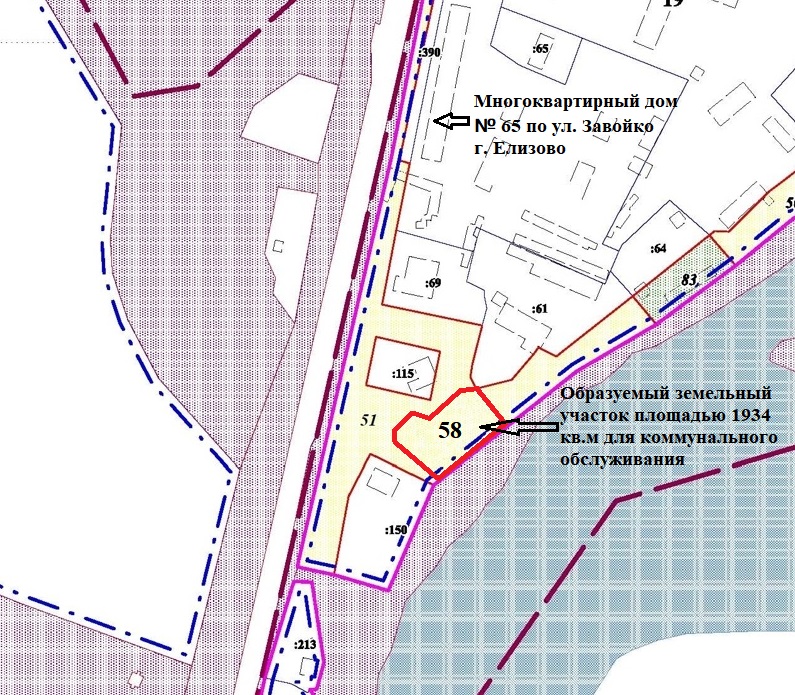 Геодезические данные образуемого земельного участка                                                   для коммунального обслуживания с условным номером 58 в приложении Г:Геодезические данные изменяемого земельного участка                                                       с условным номером 51 в приложении Г:НомерДир.уголДлинаXY1  49° 24' 37"16.00577434.961394178.902108° 49' 05"9.46577445.371394191.053  49° 24' 32"24.38577442.321394200.004  78° 17' 10"10.29577458.181394218.515141° 37' 18"27.66577460.271394228.596229° 25' 22"51.72577438.591394245.767310° 37' 42"34.60577404.951394206.488349° 59' 31"7.60577427.481394180.22НомерДир.уголДлинаXYКонтур 1Контур 1Контур 1Контур 1Контур 1176°02'42"22.27577834.511394223.65240°25'12"20.90577832.051394236.11335°55'23"4.84577816.61394232.964128°48'41"1.18577818.061394226.775116°38'08"10.91577702.041394203.84651°44'57"59.09577598.921394181.997140°10'29"22.34577597.131394188.318239°30'12"55.96577556.461394180.039231°38'15"106.20577511.351394171.531049°25'22"51.72577498.631394232.2411321°37'18"27.66577475.191394226.2912258°17'10"10.29577467.351394225.1613229°24'32"24.38577460.271394228.5914288°49'05"9.46577458.181394218.5115229°24'37"16.00577442.321394200.0016169°59'31"7.60577445.371394191.0517130°37'42"34.60577434.961394178.9018231°41'04"4.68577427.481394180.221949°36'37"56.39577404.951394206.4820257°35'18"83.33577402.051394202.8121207°36'05"28.68577420.681394164.3822190°22'09"48.50577395.261394151.0923282°06'50"22.92577347.551394142.362412°57'04"253.17577352.361394119.9525159°30'03"148.21577599.091394176.691577834.511394223.65Вырез в контуре 1Вырез в контуре 1Вырез в контуре 1Вырез в контуре 1Вырез в контуре 11102°54'51" 40.00577491.761394167.732191°31'11" 29.994577482.821394206.723282°54'00" 40577453.431394200.73411°30'57" 30.00577462.361394161.741577491.761394167.73Контур 2Контур 2Контур 2Контур 2Контур 2176°02'42" 22.27577460.271394228.59240°25'12" 20.90577465.641394250.2335°55'23" 4.84577481.551394263.754128°48'41" 1.18577485.471394266.595116°38'08" 10.91577484.731394267.51651°44'57" 59.09577479.841394277.267140°10'29" 22.34577516.421394323.668239°30'10" 55.96577499.261394337.979231°38'15" 106.20577470.861394289.751049°25'22" 51.72577404.951394206.4811321°37'18" 27.66577438.591394245.761577460.271394228.59